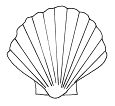 „Preise“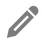 1. Versuche, diese Gegenstände nach ihrem Preis zu ordnen. Fange mit dem Teuersten an.Bleistift 	Fernseher	5 Äpfel 	Nintendo		Auto		Musik-CD 1. ____________________2. ____________________3. ____________________4. ____________________5. ____________________6. ____________________2. Der Supermarkt „Muschelkauf“ will moderner werden:  Jetzt soll nicht mehr mit Muscheln, sondern mit speziellem Geld bezahlt werden, das in unserer Klasse gelten soll. In Deutschland bezahlen wir mit Euro. Wie soll das Geld in unserer Klasse heißen? Der Name darf nicht zu lang oder zu kompliziert sein und soll etwas mit unserer Klasse oder unserer Schule zu tun haben. Schreibe deine Idee zusammen mit deinem Namen auf das Plakat an der Tafel, dann kann in der Klasse abgestimmt werden, welcher Name am besten geeignet ist.Überlege dir auch, wie viele Muscheln man für das neue Geld eintauschen soll und schreibe es dir auf:1 Muschel =    ____________  3. Schau dir den 5-Euro-Schein genau an. Was muss auf so einem Geldschein alles zu sehen sein?    Schreibe deine Entdeckungen auf.____________________________________________________________________________________________________________________________________________________________________________________________________________________________________________________________________________________________________________________________________________________________________________________________________________________________________________________________4. Ein Geldschein muss aber nicht nur diese Bedingungen erfüllen, sondern ist auch schön gestaltet. Auf sehr vielen Geldscheinen sind Bilder von Gebäuden oder Menschen abgedruckt.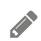 Nimm ein weißes Blatt und erfinde einen Geldschein, der in unserer Klasse gelten soll. Achte darauf, dass auch dein Bild etwas mit unserer Klasse oder unserer Schule zu tun haben soll. 